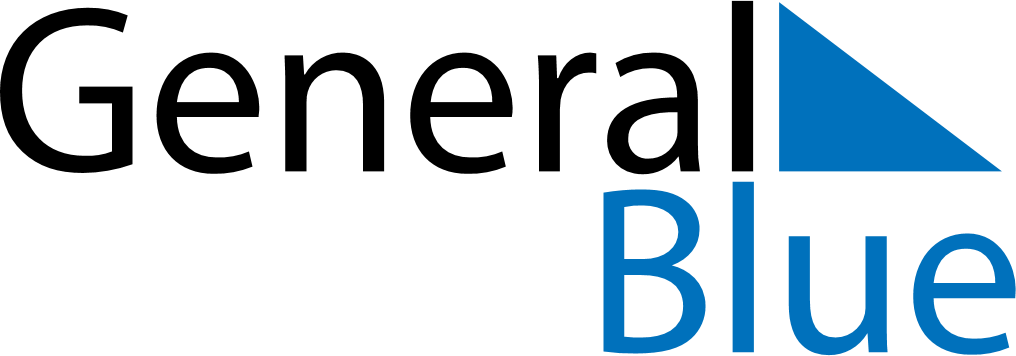 July 2024July 2024July 2024July 2024July 2024July 2024Billdal, Vaestra Goetaland, SwedenBilldal, Vaestra Goetaland, SwedenBilldal, Vaestra Goetaland, SwedenBilldal, Vaestra Goetaland, SwedenBilldal, Vaestra Goetaland, SwedenBilldal, Vaestra Goetaland, SwedenSunday Monday Tuesday Wednesday Thursday Friday Saturday 1 2 3 4 5 6 Sunrise: 4:18 AM Sunset: 10:13 PM Daylight: 17 hours and 55 minutes. Sunrise: 4:19 AM Sunset: 10:13 PM Daylight: 17 hours and 54 minutes. Sunrise: 4:20 AM Sunset: 10:12 PM Daylight: 17 hours and 52 minutes. Sunrise: 4:21 AM Sunset: 10:12 PM Daylight: 17 hours and 50 minutes. Sunrise: 4:22 AM Sunset: 10:11 PM Daylight: 17 hours and 48 minutes. Sunrise: 4:23 AM Sunset: 10:10 PM Daylight: 17 hours and 46 minutes. 7 8 9 10 11 12 13 Sunrise: 4:24 AM Sunset: 10:09 PM Daylight: 17 hours and 44 minutes. Sunrise: 4:26 AM Sunset: 10:08 PM Daylight: 17 hours and 42 minutes. Sunrise: 4:27 AM Sunset: 10:07 PM Daylight: 17 hours and 39 minutes. Sunrise: 4:28 AM Sunset: 10:06 PM Daylight: 17 hours and 37 minutes. Sunrise: 4:30 AM Sunset: 10:05 PM Daylight: 17 hours and 34 minutes. Sunrise: 4:31 AM Sunset: 10:03 PM Daylight: 17 hours and 32 minutes. Sunrise: 4:33 AM Sunset: 10:02 PM Daylight: 17 hours and 29 minutes. 14 15 16 17 18 19 20 Sunrise: 4:35 AM Sunset: 10:01 PM Daylight: 17 hours and 26 minutes. Sunrise: 4:36 AM Sunset: 9:59 PM Daylight: 17 hours and 23 minutes. Sunrise: 4:38 AM Sunset: 9:58 PM Daylight: 17 hours and 20 minutes. Sunrise: 4:39 AM Sunset: 9:56 PM Daylight: 17 hours and 16 minutes. Sunrise: 4:41 AM Sunset: 9:55 PM Daylight: 17 hours and 13 minutes. Sunrise: 4:43 AM Sunset: 9:53 PM Daylight: 17 hours and 10 minutes. Sunrise: 4:45 AM Sunset: 9:52 PM Daylight: 17 hours and 6 minutes. 21 22 23 24 25 26 27 Sunrise: 4:47 AM Sunset: 9:50 PM Daylight: 17 hours and 3 minutes. Sunrise: 4:48 AM Sunset: 9:48 PM Daylight: 16 hours and 59 minutes. Sunrise: 4:50 AM Sunset: 9:46 PM Daylight: 16 hours and 56 minutes. Sunrise: 4:52 AM Sunset: 9:44 PM Daylight: 16 hours and 52 minutes. Sunrise: 4:54 AM Sunset: 9:43 PM Daylight: 16 hours and 48 minutes. Sunrise: 4:56 AM Sunset: 9:41 PM Daylight: 16 hours and 44 minutes. Sunrise: 4:58 AM Sunset: 9:39 PM Daylight: 16 hours and 40 minutes. 28 29 30 31 Sunrise: 5:00 AM Sunset: 9:37 PM Daylight: 16 hours and 36 minutes. Sunrise: 5:02 AM Sunset: 9:35 PM Daylight: 16 hours and 32 minutes. Sunrise: 5:04 AM Sunset: 9:33 PM Daylight: 16 hours and 28 minutes. Sunrise: 5:06 AM Sunset: 9:30 PM Daylight: 16 hours and 24 minutes. 